Publicado en   el 28/09/2015 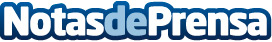 Nuevo Opel Astra: El gran avance de la marca en la clase compacta  Datos de contacto:Nota de prensa publicada en: https://www.notasdeprensa.es/nuevo-opel-astra-el-gran-avance-de-la-marca-en Categorias: Automovilismo Industria Automotriz http://www.notasdeprensa.es